รายการส่ง   กิจกรรมการแข่งขันงานศิลปหัตถกรรมนักเรียน ครั้งที่ 66  ปีการศึกษา  2559โรงเรียนอนุบาลลาดยาวกลุ่มสาระการเรียนรู้สุขศึกษาและพลศึกษารายการที่ชื่อกิจกรรมระดับชั้นระดับชั้นประเภทประเภทรหัส  13  หลักรายชื่อนักเรียนครูผู้ฝึกสอน/เบอร์โทรรายการที่ชื่อกิจกรรมปฐมวัยป.1-6เดี่ยวทีม(จำนวน นร.แข่งขัน)รหัส  13  หลักรายชื่อนักเรียนครูผู้ฝึกสอน/เบอร์โทร1แอโรบิก--ทีม 15 คน1.1.1แอโรบิก--ทีม 15 คน2.2.1แอโรบิก--ทีม 15 คน3.3.4.4.5.6.7.8.9.10.11.12.13.14.15.2ตอบปัญหาสุขศึกษาและพลศึกษา--ทีม 2คน1.2ตอบปัญหาสุขศึกษาและพลศึกษา--ทีม 2คน2.รวม2 กิจกรรม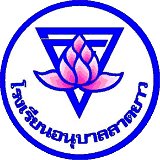 